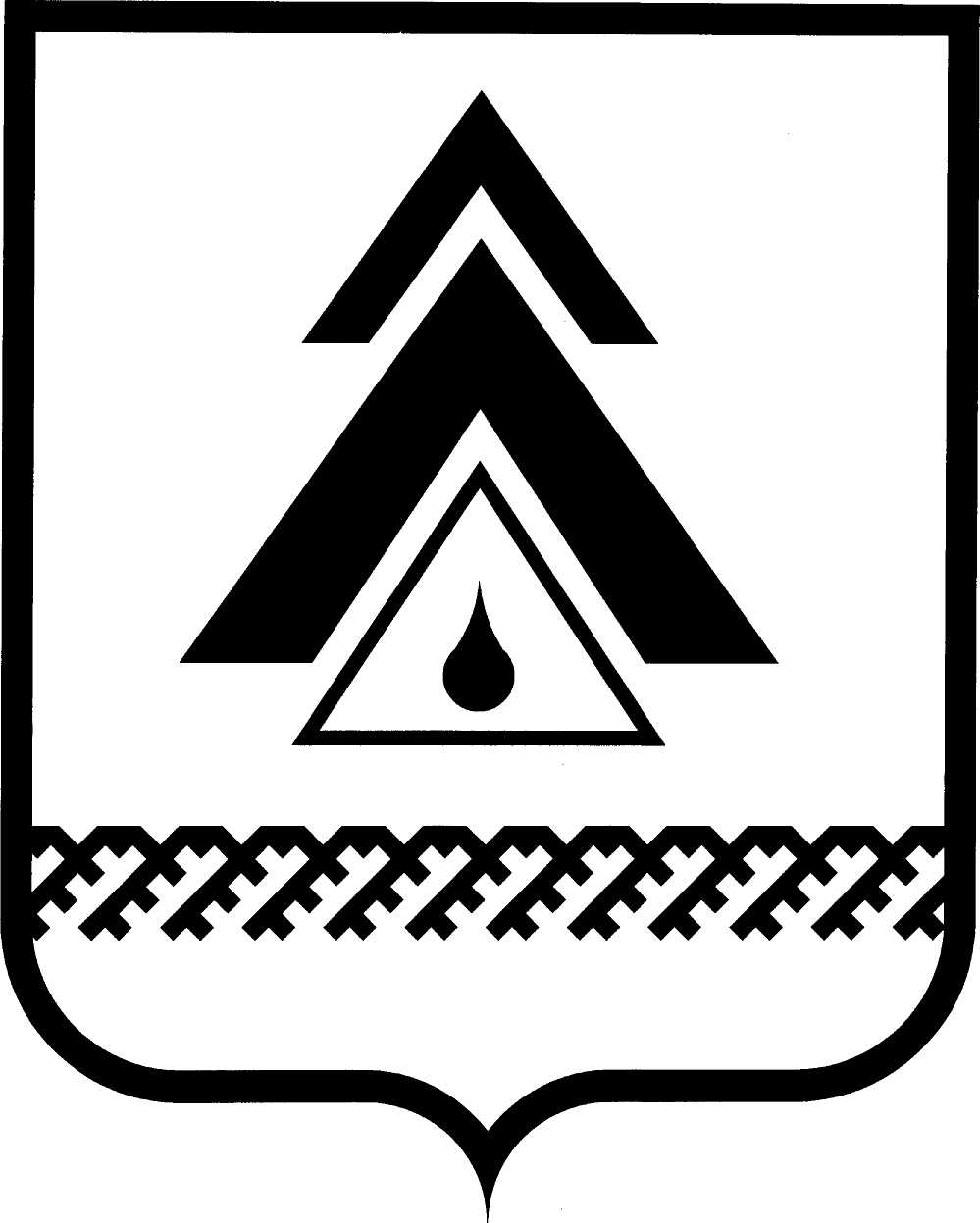 администрация Нижневартовского районаХанты-Мансийского автономного округа – ЮгрыПОСТАНОВЛЕНИЕО плане мероприятий («дорожной карте») «Организация системы мер, направленных на сокращение сроков, количества согласований (разрешений) в сфере строительства и сокращение сроков формирования и предоставления земельных участков, предназначенных для строительства в Нижневартовском районе (2013–2018 годы)»На основании распоряжения Правительства Ханты-Мансийского автономного округа – Югры от 22.03.2013 № 119-рп «О плане мероприятий («дорожной карте») «Организация системы мер, направленных на сокращение сроков, количества согласований (разрешений) в сфере строительства и сокращение сроков формирования и предоставления земельных участков, предназначенных для строительства, в Ханты-Мансийского автономном округе – Югре (2013–2018 годы)»:1. Утвердить план мероприятий («дорожную карту») «Организация системы мер, направленных на сокращение сроков, количества согласований (разрешений) в сфере строительства и сокращение сроков формирования           и предоставления земельных участков, предназначенных для строительства      в Нижневартовском районе (2013–2018 годы)» (далее – «дорожная карта»), согласно приложению.2. Управлению архитектуры и градостроительства администрации района (О.Н. Лавренюк), управлению земельными ресурсами администрации района (Б.Н. Гонохин), управлению жилищно-коммунального хозяйства, энергетики     и строительства администрации района осуществлять мониторинг реализации «дорожной карты».3. Пресс-службе администрации района (А.Н. Королёва) опубликовать постановление в районной газете «Новости Приобья».4. Постановление вступает в силу после его официального опубликования.5. Контроль за выполнением постановления возложить на заместителя главы администрации района по жилищно-коммунальному хозяйству и строительству А.Ф. Лебедева, заместителя главы администрации района по общественной безопасности, муниципальному имуществу и природопользованию   А.С. Ковалева.Глава администрации района                                                            Б.А. СаломатинПриложение к постановлению администрации районаот 07.08.2013 № 1672Организация системы мер, направленных на сокращение сроков, количества согласований (разрешений) в сфере строительства и сокращение сроков формирования и предоставления земельных участков, предназначенных для строительства в Нижневартовском районе (2013–2018 годы) 1. Общее описание «дорожной карты»«Дорожная карта» является документом, отражающим систему мер, направленных на сокращение сроков, количества согласований (разрешений)               в сфере строительства и сокращение сроков формирования и предоставления земельных участков, предназначенных для строительства, на период с 2013              по 2018 годы в муниципальном образовании Нижневартовский район.Реализация «дорожной карты» призвана упростить и усовершенствовать административные процедуры на всех стадиях осуществления строительства, начиная от стадии подготовки градостроительной документации и заканчивая вводом в эксплуатацию объектов капитального строительства.1.1. Цели реализации плана мероприятийЦелями реализации «дорожной карты» в муниципальном образовании являются:сокращение количества административных процедур, необходимых для реализации инвестиционно-строительных проектов;сокращение совокупного времени прохождения административных процедур, необходимых для реализации инвестиционно-строительных проектов;сокращение сроков формирования и предоставления земельных участков, предназначенных для строительства;минимизация бумажного документооборота и перевод муниципальных услуг в области градостроительной деятельности и земельно-имущественных отношений преимущественно в электронный формат при условии сохранения качества и комфортных условий оказания данных услуг;создание благоприятных условий ведения предпринимательской деятельности;снижение рисков предпринимателей и граждан в области градостроительной деятельности и земельно-имущественных отношений;улучшение инвестиционного климата.1.2. Контрольные показателиВ целях оценки результатов реализации мероприятий «дорожной карты» вводится следующая система контрольных показателей.Примечание: данные в таблице приведены по средним значениям. Процедуры и сроки прохождения процедур для получения разрешения на строительство определяются Земельным и Градостроительными кодексами Российской Федерации. Контрольные показатели должны быть гармонизированы с актуальными на каждый период времени требованиями федерального законодательства.1.3. Ожидаемые результаты реализации плана мероприятийОжидаемые результаты реализации «дорожной карты»:функционирование системы управления градостроительным развитием территории муниципального образования;передача сведений градостроительной документации, сведений о границах объектов недвижимости и земельных участков в соответствии с требованиями Росреестра в государственный кадастр недвижимости;опережающее развитие энергетической инфраструктуры;передача сведений из информационной системы обеспечения градостроительной деятельности муниципального образования (далее – ИСОГД муниципального образования) в автоматизированную информационную систему «Строительство, энергетика и жилищно-коммунальный комплекс Ханты-Мансийского автономного округа – Югры», являющуюся составной частью Территориальной информационной системы Ханты-Мансийского автономного округа – Югры (далее – ТИС Югры);возможность использования сведений из автоматизированной информационной системы «Строительство, энергетика и жилищно-коммунальный комплекс Ханты-Мансийского автономного округа – Югры»;формирование и передача сведений о земельных участках, находящихся  в государственной или муниципальной собственности, свободных от прав третьих лиц, об арендной плате земельных участков, о кадастровой стоимости объектов недвижимости;передача информации и возможность использования сведений из автоматизированной информационной системы «Обеспечение административных процедур в строительстве».1.4. Контрольные срокиОсновные контрольные сроки исполнения мероприятий «дорожной         карты» приняты в соответствии с контрольными сроками исполнения мероприятий в области градостроительной деятельности и в области земельно-имущественных отношений:завершение разработки документации по планировке территории муниципального образования, на которой до 2020 года планируется осуществление строительства в соответствии с планами реализации генерального плана, формирование земельных участков для строительства и подготовка планов проведения торгов по предоставлению прав на такие земельные участки. Срок – декабрь 2014 года;внесение в государственный кадастр недвижимости сведений о точных границах земельных участков и местоположении зданий и сооружений, находящихся в муниципальной собственности. Срок – февраль 2018 года.2. План мероприятийАдминистрация районаКОНТРОЛЬ01.03.2018от 07.08.2013г. Нижневартовск№ 1672          Контрольный показательЕд.      изм.2014 год2015 год2018 год1. Количество процедур, необходимых для получения разрешения на строительствоед.11882. Совокупность времени прохождения всех стадий процедуры получения разрешения на строительстводней10890403. Средняя продолжительность периода с даты подачи заявки на предоставление земельного участка в аренду для строительства (кроме жилищного) до даты принятия решения о предоставлении земельного участка в аренду для строительства (кроме жилищного)дней353030№ п/пНаименование мероприятияПланируемый результатСрокОтветственный           исполнительМероприятия в области градостроительной деятельностиМероприятия в области градостроительной деятельностиМероприятия в области градостроительной деятельностиМероприятия в области градостроительной деятельностиМероприятия в области градостроительной деятельности1.Разработка и утверждение местных нормативов градостроительного проектированияустановление параметров территории, обеспечивающих ее устойчивое пространственное развитие в зависимости от социально-экономических показателейв соответствии с планом мероприятий муниципальной целевой программы «Мероприятия в области градостроительной деятельности»управление архитектуры и градостроительства администрации района2.Актуализация ранее разработанной и утвержденной градостроительной документации (внесение изменений)установление уточненных границ территориальных зон и разрешенного использования земельных участковв соответствии с планом мероприятий муниципальной целевой программы «Мероприятия в области градостроительной деятельности»управление архитектуры и градостроительства администрации района3.Разработка проектов планировки отдельных частей населенных пунктов района в части благоустройства (скверы, бульвары)повышение инвестиционной привлекательности муниципального образования, создание условии для развития малого бизнеса в сфере предоставления услуг населению (размещение кафе, пунктов проката спортивного инвентаря и пр.)в соответствии с планом мероприятий муниципальной целевой  программы «Мероприятия в области градостроительной деятельности»управление архитектуры и градостроительства администрации района4.Обеспечение завершения разработки правил землепользования и застройки и документации по планировке и межеванию территорий Нижневартовского районаполное покрытие застроенной и планируемой к застройке территории проектами планировки и межеванияв соответствии с планом мероприятий муниципальной целевой программы «Мероприятия в области градостроительной деятельности»управление архитектуры и градостроительства администрации района5.Внесение в государственный кадастр недвижимости в порядке информационного взаимодействия сведений о границах населенных пунктов, территориальных зонах, зон с особыми условиями использования территории в системе координат автономного округа МСК-86подготовка XML-документов в электронном виде;снижение рисков предпринимателей и граждан в части неизменяемости границсентябрь 2014 годауправление архитектуры и градостроительства администрации района6.Передача данных обновленных топографических съемок населенных пунктов района в ТИС Югры (территориальная информационная система) в системе координат автономного округа МСК-86формирование единого информационного пространство на территории автономного округаоктябрь 2014 годауправление архитектуры и градостроительства администрации районаМероприятия в области земельно-имущественных отношенийМероприятия в области земельно-имущественных отношенийМероприятия в области земельно-имущественных отношенийМероприятия в области земельно-имущественных отношенийМероприятия в области земельно-имущественных отношений7.Обеспечение завершения разработки документации по планировке территории и подготовка перечня сформированных земельных участков для строительстваперечень сформированных земельных участков для строительства, размещенный в информационно-телекоммуникационной сети «Интернет» на инвестиционном портале Ханты-Мансийского автономного округа – Югрыоктябрь 2014 годауправление архитектуры и градостроительства администрации района;управление земельными ресурсами администрации района8.Подготовка для передачи в государственный кадастр недвижимости сведений о точных границах земельных участков и местоположении зданий и сооружений: пересчет координат информационной базы (цифровой топографической основы) из условной местной системы координат в систему координат автономного округа МСК-86переход информации в систему координат МСК-86 ноябрь 2013 годауправление архитектуры и градостроительства администрации района;управление земельными ресурсами администрации района9.Формирование предложений по внесению изменений в целевую программу автономного округа «Содействие развитию жилищного строительства на 2011–2013 годы и на период до 2015 года» (в части утверждения перечня земельных участков, сформированных для жилищного строительства в соответствии с документацией по планировке территории, обеспечивающих выполнение планов по объему ввода жилья)обеспечение планов ввода жилья земельными участками ноябрь 2013 годауправление по жилищно-коммунальному хозяйству, энергетике и строительству администрации района;управление архитектуры и градостроительства администрации района9.Формирование предложений по внесению изменений в целевую программу автономного округа «Содействие развитию жилищного строительства на 2011–2013 годы и на период до 2015 года» (в части утверждения перечня земельных участков, сформированных для жилищного строительства в соответствии с документацией по планировке территории, обеспечивающих выполнение планов по объему ввода жилья)перечень сформированных земельных участков для жилищного строительства, размещенный в информационно-телекоммуникационной сети Интернет на Инвестиционном портале Ханты-Мансийского автономного округа – Югрыоктябрь 2014 годауправление земельными ресурсами администрации района 10.Передача исходных данных (топографической основы) по муниципальному образованию для создания сети постоянно действующих референцных станций на территории автономного округа с целью обеспечения перехода к единой геоцентрической открытой системе координат ведения государственных, муниципальных и иных информационных ресурсов в области градостроительной деятельности и земельно-имущественных отношений, в том числе пересчета всех пространственных данных автономного округа в эту системуединое информационное пространство на территории автономного округа для устойчивого обеспечения пользователей сети пространственными данными в режиме реального времени с применением космических навигационных систем ГЛОНАСС/ GPSянварь 2015 годауправление архитектуры и градостроительства администрации района;управление земельными ресурсами администрации района11.Обеспечение своевременного и полного информирования правообладателей объектов недвижимости, при размещении и эксплуатации которых требуется установление зоны с особыми условиями использования территорий, о необходимости выполнения мероприятий по установлению таких зон и передачи сведений в соответствии с требованиями Росреестра в государственный кадастр недвижимости снижение рисков предпринимателей и граждан в части неизменяемости границ сформированных земельных участков и прав на объекты недвижимости, инвестиционная привлекательность Нижневартовского районаоктябрь 2013 года управление земельными ресурсами администрации района;управление архитектуры и градостроительства администрации района12.Обеспечение обязательного использования классификаторов объектов недвижимого имущества, права на которые подлежат государственной регистрации, видов прав и ограничений (обременений) прав на недвижимое имущество, охранных и защитных зон, иных зон с особыми условиями использования территорий, видов разрешенного использования объектов недвижимости при внесении изменений в документы территориального планирования, правила  землепользования и застройки, документацию  по планировке территорииснижение рисков предпринимателей и граждан в части гарантий прав на объекты недвижимого имущества, инвестиционная привлекательность Нижневартовского районапосле принятия нормативного правового акта Российской Федерацииуправление архитектуры и градостроительства администрации района;управление земельными ресурсами администрации района 13.Обеспечение завершения передачи сведений в соответствии с требованиями Росреестра о границах территорий объектов культурного наследия местного значения, включенных в единый государственный реестр объектов культурного наследия (памятников истории и культуры) народов Российской Федерации, о границах территорий выявленных объектов культурного наследия местного значения, их зонах охраны в единый государственный реестр объектов культурного наследия (памятников истории и культуры) народов Российской Федерации и государственный кадастр недвижимостиснижение рисков предпринимателей и граждан в части влияния границ территорий объектов культурного наследия на неизменяемость границ сформированных земельных участков и прав на объекты недвижимости, инвестиционная привлекательность Нижневартовского районаянварь 2016 годауправление земельными ресурсами администрации района;управление культуры администрации района14.Внесение в государственный кадастр недвижимости сведений о точных границах земельных участков и местоположении зданий и сооружений, находящихся в муниципальной собственностиполучение точных сведений о границах земельных участков и местоположении зданий и сооружений, находящихся в муниципальной собственностифевраль 2018 годауправление земельными ресурсами администрации района;управление по муниципальному имуществу и жилищным вопросам администрации района15.Осуществление регистрации права муниципальной собственности на земельные участки, в соответствии с федеральным законом от 25.10.2001 № 137-ФЗ «О введении в действие Земельного кодекса Российской Федерации» разграничение государственной собственности на землюянварь 2015 годауправление по муниципальному имуществу и жилищным вопросам администрации района;управление земельными ресурсами администрации района 16.Анализ ставок арендной платы за пользование земельными участками, разработка предложений по изменению размера ставок арендной платы за пользование земельными участками по видам разрешенного использования земельных участковснижение финансовой нагрузки на предпринимателей и граждан, перераспределение финансовой нагрузки, инвестиционная привлекательность муниципального районадекабрь 2013 годауправление земельными ресурсами администрации района 17.Обеспечение доступности информации об арендной плате за земельные участки информирование предпринимателей и граждан об арендной плате за земельные участки (цифровые тематические карты открытого доступа как составной части ТИС Югры)декабрь 2013 года управление земельными ресурсами администрации района;отдел по информатизации и сетевым ресурсам администрации района18.Обеспечение доступности информации о земельных участках, находящихся в муниципальной собственности или государственная собственность на которые не разграничена, свободной от прав третьих лицблагоприятные условия для развития рынка земельных участков. Цифровые тематические карты открытого доступа как составной части ТИС Югрыянварь 2016 годауправление земельными ресурсами администрации района;управление по муниципальному имуществу и жилищным вопросам администрации района;отдел по информатизации и сетевым ресурсам администрации районаМероприятия по внесению изменений в план мероприятий («дорожную карту») по результатам выполненных работМероприятия по внесению изменений в план мероприятий («дорожную карту») по результатам выполненных работМероприятия по внесению изменений в план мероприятий («дорожную карту») по результатам выполненных работМероприятия по внесению изменений в план мероприятий («дорожную карту») по результатам выполненных работМероприятия по внесению изменений в план мероприятий («дорожную карту») по результатам выполненных работ19.Внесение изменений в план мероприятий («дорожную карту») «Организация системы мер, направленных на сокращение сроков, количества согласований (разрешений) в сфере строительства и сокращение сроков формирования и предоставления земельных участков, предназначенных для строительства, в Нижневартовском районе (2013–2018 годы)» по результатам исполнения «дорожной карты»детализация «дорожной карты»по мере необходимостиуправление архитектуры и градостроительства администрации района;управление земельными ресурсами администрации района;управление по жилищно-коммунальному хозяйству, энергетике и строительству администрации района